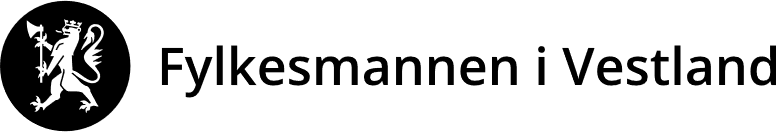 Vår ref. 2020/1542Rapportering på tilskot 2019 – kapittel 762 post 64styrking av habilitering og rehabilitering i kommunaneSend rapport med vedlegg til Fylkesmannen innan 1.  april 2020.fmvlpost@fylkesmannen.no Kommune Skjema er utfylt av:NamnStillingTelefonnummerE-postadresseTiltak Gje ein kort omtale av tiltaket/tiltaka som kommunen har fått tilskot til.Om tiltak ikkje er starta opp som planlagt, kvifor ikkjeRapportering på måloppnåing Kryss av for kva kriterium tiltaket/tiltaka høyrer inn under og opplys korleis tiltaket/tiltaka medverkar til å oppfylle det/dei.Rapportering på måloppnåing Kryss av for kva kriterium tiltaket/tiltaka høyrer inn under og opplys korleis tiltaket/tiltaka medverkar til å oppfylle det/dei.Rapportering på måloppnåing Kryss av for kva kriterium tiltaket/tiltaka høyrer inn under og opplys korleis tiltaket/tiltaka medverkar til å oppfylle det/dei.Rapportering på måloppnåing Kryss av for kva kriterium tiltaket/tiltaka høyrer inn under og opplys korleis tiltaket/tiltaka medverkar til å oppfylle det/dei.Kryss avKommentarKommunen har ein plan for habilitering og rehabiliteringKommunen har ein plan for habilitering og rehabiliteringKommunen har tilstrekkeleg breiddekompetanse, herunder ergoterapikompetanse og tilgang til logopedKommunen har tilstrekkeleg breiddekompetanse, herunder ergoterapikompetanse og tilgang til logopedKommunen sikrar kapasitet i samsvar med behov for habilitering og rehabilitering Kommunen sikrar kapasitet i samsvar med behov for habilitering og rehabilitering Fleire får vurdert sitt behov for og oppfylt retten til habilitering og rehabilitering Fleire får vurdert sitt behov for og oppfylt retten til habilitering og rehabilitering Fleire får oppfylt retten til individuell plan og får oppnemnd koordinator Fleire får oppfylt retten til individuell plan og får oppnemnd koordinator Koordinatorane får god opplæring og rettleiing Koordinatorane får god opplæring og rettleiing Samarbeidet med brukarorganisasjonar og andre sektorar er styrkt  Samarbeidet med brukarorganisasjonar og andre sektorar er styrkt  Samarbeidet med spesialisthelsetenesta er styrktSamarbeidet med spesialisthelsetenesta er styrktKommunen har lagt til rette for meir ambulant verksemd og rettleiingKommunen har lagt til rette for meir ambulant verksemd og rettleiingFunksjonen til koordinerande eining er tydeleg og styrktFunksjonen til koordinerande eining er tydeleg og styrktKommunen har ei tenleg organisering av habiliterings- og rehabiliteringstenestene Kommunen har ei tenleg organisering av habiliterings- og rehabiliteringstenestene Kommunen har eit fagleg tyngdepunkt for habiliterings- og rehabiliteringsverksemdaKommunen har eit fagleg tyngdepunkt for habiliterings- og rehabiliteringsverksemdaHabiliterings- og rehabiliteringsverksemda er ein tydeleg del av det samla tenestetilbodet i kommunenHabiliterings- og rehabiliteringsverksemda er ein tydeleg del av det samla tenestetilbodet i kommunenKommunens samla vurdering av i kva grad iverksett(e) tiltak medverkar til å styrke habiliterings- og rehabiliteringstilbodet:Kommunens samla vurdering av i kva grad iverksett(e) tiltak medverkar til å styrke habiliterings- og rehabiliteringstilbodet:Kommunens samla vurdering av i kva grad iverksett(e) tiltak medverkar til å styrke habiliterings- og rehabiliteringstilbodet:Kommunens samla vurdering av i kva grad iverksett(e) tiltak medverkar til å styrke habiliterings- og rehabiliteringstilbodet:Rekneskap 2019Sjå krav til rekneskap i regelverket for tilskotsordninga og i tildelingsbrevet. Rekneskap 2019Sjå krav til rekneskap i regelverket for tilskotsordninga og i tildelingsbrevet. Rekneskap 2019Sjå krav til rekneskap i regelverket for tilskotsordninga og i tildelingsbrevet. Rekneskap 2019Sjå krav til rekneskap i regelverket for tilskotsordninga og i tildelingsbrevet. Tilskot 2019, kroner Tilskot 2019, kroner Tilskot 2019, kroner Tilskot 2019, kroner Utgifter Oppgje rekneskapstal for tiltaket/tiltaka på følgjande utgiftskategoriar.Legg ved relevante rekneskapsrapportar.Tildelte midlar som ikkje er nytta, skal ikkje rekneskapsførastUtgifter Oppgje rekneskapstal for tiltaket/tiltaka på følgjande utgiftskategoriar.Legg ved relevante rekneskapsrapportar.Tildelte midlar som ikkje er nytta, skal ikkje rekneskapsførastUtgifter Oppgje rekneskapstal for tiltaket/tiltaka på følgjande utgiftskategoriar.Legg ved relevante rekneskapsrapportar.Tildelte midlar som ikkje er nytta, skal ikkje rekneskapsførastUtgifter Oppgje rekneskapstal for tiltaket/tiltaka på følgjande utgiftskategoriar.Legg ved relevante rekneskapsrapportar.Tildelte midlar som ikkje er nytta, skal ikkje rekneskapsførastLønnsutgifter med sosiale utgifter Andre utgifter, spesifiserSum utgifterUbrukt tilskot Eigenfinansiering Gjer greie for kor stor eigenfinansiering, stillingsressursar og eller anna innsats som de har lagt inn Eigenfinansiering Gjer greie for kor stor eigenfinansiering, stillingsressursar og eller anna innsats som de har lagt inn Andre utgifter, spesifiserRevisoruttale Kryss av for eitt av alternativa Revisoruttale ligg føre utan merknader (kryss av):  Revisoruttale ligg føre med merknader (kryss av):  I tilskotsbrevet er det ikkje krav om revisoruttale (kryss av): Revisoruttale manglar (ufullstendig rapportering), (kryss av): Vedlegg De kan om nødvendig sende utfyllande kommentarar til rapporteringa i eige vedlegg.Fylkesmannen godtek signert revisoruttale som er skanna og lasta opp elektronisk Rekneskapsrapport Revisorattestasjon Tilleggsinformasjon til rapporteringa Godkjenning Rapporteringa skal vere førehandsgodkjent av rådmannen eller den rådmannen har delegert mynde tilFylkesmannen godtek signert skjema som er skanna og lasta opp elektroniskDen som godkjenner skalKjenne til vilkåra og krava i tilskotsbrevet Stadfeste at opplysningane i rapporteringa er rettDatoGodkjenning  Vi stadfestar at rapporteringa er godkjent av rådmannen eller den rådmannen har delegert mynde til (kryss av): 